GUÍA DE ORIENTACION¿Qué necesito saber?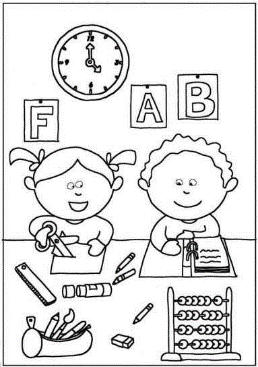 Entonces:Demostrar: mostrar a través d evidencias un hecho una acción 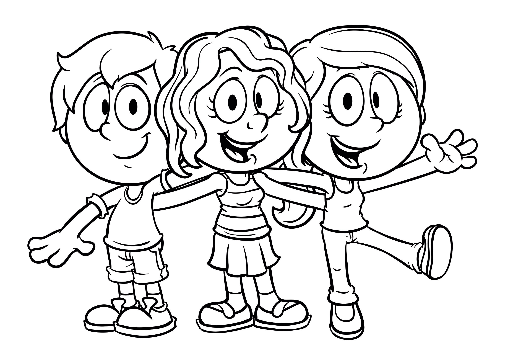   ¿Cómo vamos?Llevamos dos semanas tratando de cambiar hábitos de alimentación y de higiene. Ahora es tu turno describir y dibujar cuales han sido los cambios que realmente has implementado en tu vida diaria y cuales no has podido dejar y aún continúan ahí en tu vida diaria.REUERDA QUE ESTOS CAMBIOS DE ESTILO DE VIDA SON PARA QUE TU ESTE BIEN DE SALUD, ÁNIMO Y CREZCAS SANO.Partiré yo para que sigas el ejemplo Ahora te invito a que completes a lo menos dos hábitos que has implementado en tus rutinas diarias.Y dos hábitos que no has podido cambiar. DIBUJA EL HÁBITO QUE MAS TE GUSTA HACER.Nombre:Curso: 5°A   Fecha: semana N°21¿QUÉ APRENDEREMOS?¿QUÉ APRENDEREMOS?¿QUÉ APRENDEREMOS?Objetivo (s): Practicar en forma autónoma conductas protectoras y de autocuidado, como: hábitos de ALIMENTACIÓN. OA 4.Objetivo (s): Practicar en forma autónoma conductas protectoras y de autocuidado, como: hábitos de ALIMENTACIÓN. OA 4.Objetivo (s): Practicar en forma autónoma conductas protectoras y de autocuidado, como: hábitos de ALIMENTACIÓN. OA 4.Contenidos: HábitosContenidos: HábitosContenidos: HábitosObjetivo de la semana: Demostrar la importancia de cuidar nuestra salud Realizando un esquema con hábitos saludables.Objetivo de la semana: Demostrar la importancia de cuidar nuestra salud Realizando un esquema con hábitos saludables.Objetivo de la semana: Demostrar la importancia de cuidar nuestra salud Realizando un esquema con hábitos saludables.Habilidad: demostrarHabilidad: demostrarHabilidad: demostrar Llamamos hábitos saludables a todas aquellas conductas que tenemos asumidas como propias en nuestra vida cotidiana y que inciden positivamente en nuestro bienestar físico, mental y socialHábitos que si he implementado en mi vidaHábitos que si he implementado en mi vidaLavarme las manosCada vez que vuelvo de compras, o salidas de casaCada vez que debo consumir un alimento.Después de botar basura.Cuando termino de limpiar las compras.Comer sanoHe implementado comer más verduras y frutas.No tomo bebidas dulces.Incorporo todo tipo de alimentos, aunque no me gusten mucho. He aprendido a descubrir sus sabores.Hacer ejerciciosAunque este en casa realizo ejercicios a lo menos tres veces por semana. Por 30 minutos.Limpiar todas las compras Cada cosa que compro y llevo a casa las limpio antes de entrar y ocupar: sean estos alimentos u objetos.Hábitos que NO he dejadoHábitos que NO he dejadoConsumo de alimentosDe vez en cuando igual consumo golosinasDormir horas necesariasA veces me duermo tarde viendo televisión y me cuesta mucho levantarme en la mañanaPresentación personalCuando no tengo que salir me quedo en casa en pijamas Hábitos que si he implementado en mi vidaHábitos que NO he dejado